PROYECTO ERASMUS+ “LLAVE MAESTRA: ABRIR PUERTAS, DERRIBAR MURALLAS”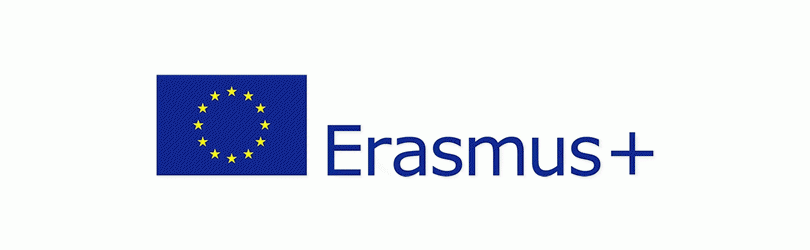 Cuestionario de selección de alumnosNOMBRE Y APELLIDOS: _______________________________________________________LUGAR DE NACIMIENTO: ______________________________________________________FECHA DE NACIMIENTO: ______________________________________________________NOMBRE DEL PADRE: _______________ EDAD: _______ PROFESIÓN___________________                               TÍTULO DE ESTUDIOS: ________________________________________NOMBRE DE LA MADRE: _____________ EDAD: ________ PROFESIÓN: _________________                                TÍTULO DE ESTUDIOS________________________________________NÚMERO DE HERMANOS/AS: ________ LUGAR QUE OCUPAS: _______________________Dimensión 1: académicaCURSO ACTUAL: ___________________ CLASE: ___________________________________NOTA MEDIA DEL CURSO ANTERIOR: ___________ NOTA DE CONDUCTA: ______________CALIFICACIÓN DE LENGUA ESPAÑOLA: _________CALIFICACIÓN DE HISTORIA: _________ASIGNATURA FAVORITA: _______________ ASIGNATURA MÁS DIFÍCIL: ________________ Rodea con un círculo la opción que consideres más adecuadaA. Me gustan los trabajos en los que puedo plasmar mis propias ideas y en los que puedo usar mi imaginación.B. Me gustan los trabajos bien dirigidos, con pautas bien marcadas.A. Cuando realizo una tarea me planteo realizarla globalmente, es decir, pienso primero en su conjunto.B. Me gusta realizarlas paso a paso desde el principio.3)   A. Cuando una cosa no me sale bien, insisto en el mismo método hasta que no lo consigo.      B. Cuando una cosa me sale mal, intento hacerlo de otra manera para que me salga bien.4)  Cuando se plantean tareas en clase prefieres:     A. las que haces solo/a     B. las que haces con un compañero     C. las que haces en grupo     D. las que hacéis toda la claseDimensión 2: socio-cultural 5) ¿Dispones de un lugar de estudio apropiado en tu casa, sin ruidos, con materiales adecua-                      dos y herramientas tecnológicas?			SÍ                    NO          6) Señala los DOS motivos más importantes que te impulsan a estudiar      A. saber más, aprender cosas nuevas      B. obligación      C. obtener buenas notas      D. acceder a un buen trabajo  7) A. Cuando sacas buenas notas, ¿qué hacen tus padres?................................................................           …………………………………………………………………………………………..      B. Cuando sacas malas notas, ¿qué hacen tus padres?..................................................................          …………………………………………………………………………………………...  8) ¿De qué apoyos dispones en tu familia?       A. ayuda académica       B. material de consulta       C. cuando estudias no haces las tareas domésticas  9) ¿Dispones de apoyo extraescolar?       A. clases particulares       B. ningún tipo de apoyo  10) ¿Asistes a actividades fuera del horario escolar (deportes, informática, arte, idiomas…)?                                 SÍ                    NO     ¿Cuáles y cuándo?.....................................................................................................................................   ………………………………………………………………………………………………...    11) ¿Qué haces los fines de semana?....................................................................................................     ……………………………………………………………………………………………….        ¿Qué haces normalmente los días de diario al salir de clase?...................................................     ……………………………………………………………………………………………….  12) ¿Perteneces a alguna asociación, club, etc.?...................................................................................       ……………………………………………………………………………………………...        ¿Lees con frecuencia?                  SÍ                    NO          ¿Qué tipo de libros y cuánto tiempo le dedicas a la lectura diariamente?.............................       ……………………………………………………………………………………………...       ¿Vas al cine con frecuencia?        SÍ                NO          ¿Qué tipo de películas te gustan? …………………………………………………………Dimensión 3: cívico-medioambiental    13) ¿Crees que conoces y respetas las normas de funcionamiento del instituto y de la clase?                                           SÍ                 NO              ¿Con cuál/cuáles no estás de acuerdo?.......................................................................................           …………………………………………………………………………………………..   14) ¿Qué tal te llevas con tus compañeros de clase? ………………………………………..          …………………………………………………………………………………………...   15) ¿Qué es lo que más te preocupa en relación con tus amigos? …………………………..         ……………………………………………………………………………………………   16) ¿Te interesa la forma de ser o actuar de algún grupo juvenil (punkies, mod, rap, etc.)?                             SÍ                       NO         ¿Cuál? ……………………………………………………………………………………         ¿Por qué? ………………………………………………………………………………...       17) ¿Crees que conoces y respetas las normas de convivencia de tu ciudad?                         SÍ                             NO                     ¿Cuáles cambiaríais? …………………………………………………………………..             …………………………………………………………………………………………     18) ¿Reciclas los residuos domésticos? ¿De qué manera?................................................................           …………………………………………………………………………………………..     19) ¿Cómo contribuyes al ahorro energético?...................................................................................           …………………………………………………………………………………………..     20) ¿Qué haces para llevar una vida sana?......................................................................................           …………………………………………………………………………………………..